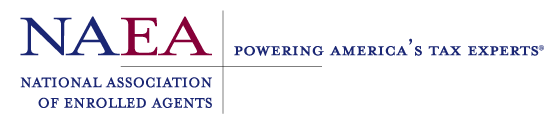 NAEA Reprint Permission FormName: _______________________________________________________________________ Organization: _______________________________________________________________________ Address: _____________________________________________________________________ 
City, St, Zip: __________________________________________________________________ 
Email: _______________________________________________________________________ 
Phone: __________________________________________________________ Request of information for a(n) (Select one): ___ Researcher
___ Academic Institution – Student
___ Academic Institution – Faculty
___ Practitioner
___ Media ProfessionalRequest permission to use a(n) (Select one):___ Article
___ Data
___ Diagram/Image
___ Website Link
___ PresentationPermission to reproduce material from: Title: ____________________________________________________________________________ Author: __________________________________________________________________________ Website: _________________________________________________________________________ Published In (if applicable): __________________________________________________________ 
Date: __________________________________________________________ This material will be used in the following way (mark all that apply): 

___ Reproduction - _____ approx. number of copies 
___ Distribution of copies 
___ Derivative Work (modifications, adaptions, different format - example: creating an evaluation for      
       your staff, book, article) 
___ Display work publicly (artwork, stills for audiovisual works, internet, etc.) 
___ Perform (Include in presentation) 
___ Published (referencing the material exactly as is in a published work) Please write a brief description of use: Terms of UsageA digital sample of the usage will be sent to info@naea.org.  When material is produced, one electronic copy must be sent to the National Association of Enrolled Agents (NAEA) at info@naea.org. NAEA will supply copy written material directly to applicant for inclusion in undersigned’s publication. Please indicate the file format you prefer to receive this content (i.e., JPEG, PDF, etc.). NAEA will do their best to accommodate this request.In addition to the stipulations above, the undersigned agrees to the following additional stipulations that apply to reprints of NAEA material: The following credit line, including copyright notice, will appear on the first page of reprinted material:Name of NAEA resource, copyright year, by the National Association of Enrolled Agents (NAEA). All rights reserved.  No writing or printing other than the credit line may appear.Reproduction will follow text exactly.  No changes, deletions, or additions will be made without specific permission.Content may not be used for advertising purposes.This permission does not include any grant of copyright matter obtained by NAEA from other sources incorporated in the material specified. No rights other than the reprint of the specified materials are conveyed in this permission agreement.NAEA hereby grants you a revocable, nonexclusive, worldwide permission to use the following content:  _____________________________________________________________________________________ Content may only be used for the purposes identified herein.  Grantee may not grant permission to license the content to any other third party without the express, written consent of NAEA. This letter, when received by NAEA, with both signatures serves as a contract setting the terms on which the material may be used. NAEA       By:      Date:      APPLICANT By:       Date:      